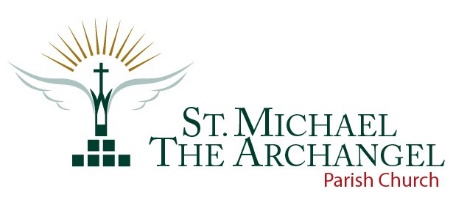 WEDDING DATE	:WEDDING TIME	:GROOM		:							BRIDE			: 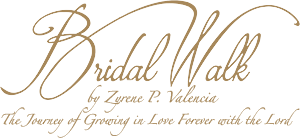 SUPPLIERS:COMPANYCONTACT DETAILSCOORDINATORCHOIRVIDEOGRAPHERPHOTOGRAPHERFLORIST(SMAP IN HOUSE)     RECEPTION/VENUE